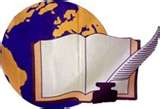 Сценарий праздника“День Победы”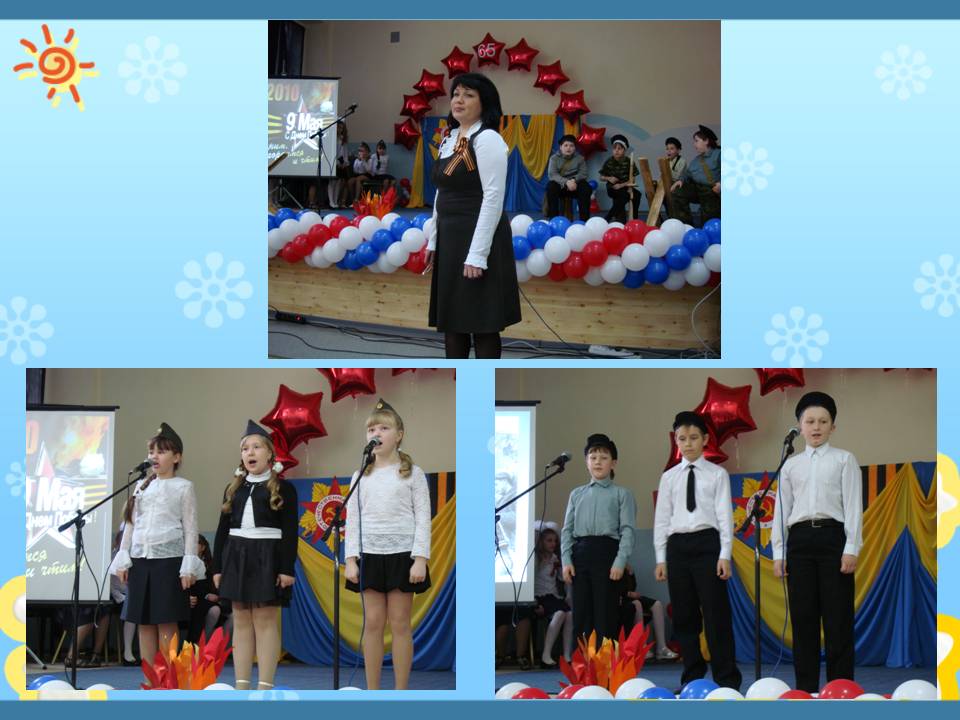 Учитель начальных классов,МБОУ СОШ №38Наумова Е.Л.г.Сургут2010Сценарий праздника"День Победы" (Звучит радостная весёлая мелодия. Дети играют, читают книги, скачут, играют с игрушками, шепчутся (5-6 человек). Все остальные стоят около стульев.)Ученик (в центре зала). Если скажут слово "Родина", Сразу в памяти встаёт Старый дуб, в саду смородина, Толстый тополь у ворот. У реки берёзка-скромница И ромашковый бугор… А другим, наверно, вспомнится Свой родной московский двор. В лужах первые кораблики, Со скакалкой топот ног И большой соседней фабрики Громкий радостный гудок. Или степь от маков красная, Золотая целина… Родина бывает разная, Но у всех она одна! Запись "Священная война".(Дети становятся полукругом, некоторые в пилотках, медсестра, письма держат за спиной.)Ведущий. На рассвете 22 июня 1941 года началась Великая Отечественная война. Долгие 4 года до 9 мая 1945 года наши деды и прадеды боролись за освобождение родины от фашизма. Они делали это ради будущих поколений, ради нас. Давайте рассказывать об этой справедливой войне нашим детям и внукам, чтобы помнили.Дети.1.В первый день войны им было по 17-20 лет. Из каждых 100 ребят этого возраста, ушедших на фронт, 97 не вернулись назад. 97 из 100! Вот она, война!2.Война - это 1725 разрушенных и сожженных городов и посёлков, свыше 70 тысяч сёл и деревень в нашей стране. Война - это 32 тысячи взорванных заводов и фабрик, 65 тысяч километров железнодорожных путей.3.Война - это 900 дней и ночей блокадного Ленинграда. Это  хлеба в сутки. Это тонны бомб и снарядов, падающих на мирных людей.4.Война - это 20 часов у станка в день. Это урожай, выросший на солёной от пота земле. Это кровавые мозоли на ладонях таких же девчонок и мальчишек, как ты.5.Война… От Бреста до Москвы - , от Москвы до Берлина - 1600. Итого:  - это если считать по прямой.6.Кажется мало, правда? Самолётом примерно 4 часа, а вот перебежками и по-пластунски - 4 года 1418 дней.7.Люди погибали, не щадили своей жизни, шли на смерть, чтобы прогнать фашистов с нашей земли. Вот, например, 28 Панфиловцев. Они не пропустили к Москве ни один из 50 с лишним вражеских танков. "Велика Россия, а отступать некуда. Позади Москва". Защищая столицу, почти все бойцы погибли, но они подбили 50 фашистских танков.8.На классном часе мы узнали о белорусской деревне Хатынь. Это было так: 22 марта 1943 года небольшую деревню Хатынь окружили немцы. Солдаты врывались в крестьянские хаты и выбрасывали людей на улицу. Жителей сгоняли в сарай. В нём становилось всё теснее и теснее. Матери пытались успокоить детей, но сами не могли сдержать слёз. В Хатыни было немало многодетных семей. Например, у Барановских - 9 детей. У Новицких, Иотко - по 7. А 19-летняя Вера Яскевич на руках качала семинедельного сына. В сарай прикладами затолкали стариков. Каратели обложили сарай соломой, облили бензином и подожгли. Их сжигали живыми. Многие пытались вырваться из огня. Тщетно! Эсэсовцы хладнокровно, без промаха расстреливали их из автоматов. Для 149 жителей Хатыни этот день стал последним. Мученическую смерть приняли 75 детей.9.Война была. Эти пожелтевшие треугольники - доказательство. Это фронтовые письма. Их писал мой прадедушка … моей прабабушке …Когда он ушёл на фронт, его дочь только родилась. Он спрашивал в письме: "Агукает ли моя доченька?" Увидеть дочь ему так и не удалось. Моя прабабушка получила лишь похоронку.Ведущий. Во многих семьях сохранились солдатские треугольники-письма, которые присылали с фронта отцы и деды, мужья и сыновья, братья. Они писали, что вернутся домой и только с победой.Дети зачитывают строки из семейных фронтовых писем.Ведущий. Самую большую тяжесть войны вынесла на плечах женщина-мать.Солдат 1 (пишет письмо) .Знаю, в сердце у тебя тревога- Нелегко быть матерью солдата! Знаю, всё ты смотришь на дорогу. По которой я ушёл когда-то. Знаю я, морщинки глубже стали И чуть-чуть сутулей стали плечи. Нынче насмерть мы в бою стояли, Мама, за тебя, за нашу встречу. Жди меня, и я вернусь, Только очень жди! Солдат 2 (разворачивает письмо и читает).Здравствуй, дорогой Максим! Здравствуй, мой любимый сын! Я пишу с передовой, Завтра утром - снова в бой! Будем мы фашистов гнать. Береги, сыночек, мать, Позабудь печаль и грусть - Я с победою вернусь! Обниму вас, наконец. До свиданья. Твой отец. Солдат 3 (со свечой).Дорогие мои родные! Ночь. Дрожит огонёк свечи. Вспоминаю уже не впервые, Как вы спите на тёплой печи. В нашей маленькой старой избушке, Что лесами сокрыта от глаз, Вспоминаю я поле, речушку, Вновь и вновь вспоминаю о вас. Мои братья и сёстры родные! Завтра снова я в бой иду За Отчизну свою, за Россию, Что попала в лихую беду. Соберу своё мужество, силу, Буду немцев без жалости бить, Чтобы вам ничего не грозило, Чтоб могли вы учиться и жить! Танец "Журавли".Ведущий. На войне сражались не только мужчины, но и женщины. Они были медсёстрами, врачами, санитарками, разведчицами, связистками. Многих солдат спасли от смерти нежные добрые женские руки.Медсестра (девочка в косынке с красным крестом, с сумкой).Пушки грохочут, пули свистят. Ранен осколком снаряда солдат. Шепчет сестричка: "Давай, поддержу, Рану твою я перевяжу!"- Всё позабыла: слабость и страх, Вынесла с боя его на руках. Сколько в ней было любви и тепла! Многих сестричка от смерти спасла. Ведущий. Около 40 миллионов советских людей погибло. Представляете, что это значит? Это значит - 30 убитых на  земли, 28 тысяч убитых ежедневно. Это значит - каждый четвёртый житель страны погиб.Прошу всех встать. Склоним головы перед величием подвига советского солдата. Почтим память всех погибших минутой молчания.Минута молчания.Песня "Вечный огонь".Дети. Мы здесь с тобой не потому, что дата, Как злой осколок память жжёт в груди. К могиле неизвестного солдата Ты в праздники и будни приходи. Он защищал тебя на поле боя. Упал, ни шагу не ступив назад. И имя есть у этого героя - Великой Армии простой солдат. Ведущий. И вот, наконец, 9 мая 1945 года наступила долгожданная Победа!Дети. Сияет солнце в День Победы И будет нам всегда светить. В боях жестоких наши дед Врага сумели победить. Идут колонны ровным строем, И льются песни там и тут, А в небе городов-героев Сверкает праздничный салют! Песня "С дедом на парад!".Пусть не будет войны никогда! Пусть спокойные спят города. Пусть сирены пронзительный вой Не звучит над моей головой. Ни один пусть не рвётся снаряд, Ни один не строчит автомат. Пусть оглашают наши леса Только птиц и детей голоса. И пусть мирно проходят года, Пусть не будет войны никогда! Песня "Поём о мире".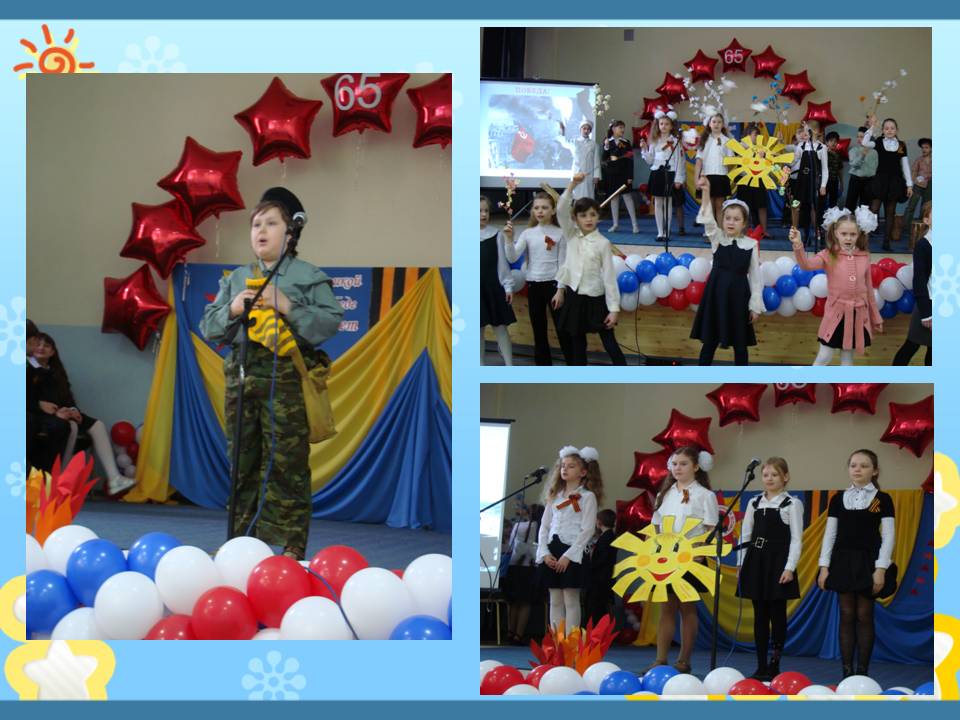 Танец "Детство".Прошла война, прошла отрада, Но боль взывает к людям: "Давайте, люди, никогда об этом не забудем. Пусть память верную о ней Хранят, об этой муке, И дети нынешних детей, И наших внуков внуки. Дети выпускают воздушные шары с бумажными голубями под музыку.Конец.Использована литература:1.Газета "Первое сентября. Начальная школа" (Приложение к журналу "Начальная школа") № 13/2003, стр.13.2. Стихи Татьяны Шарыгиной.